Imagine If….You Could Fly You Could Be Invisible You Had Four Legs You Had a Magic Wand You Woke up in Space You had the power to make people laugh You had a million buttons You met an alien You only ate chocolate You did not ever go to school You lived under the sea You were an elephant You are a mummy You had to hop everywhere You could see in the dark You are the King You met the tooth fairy You are a teacher There were no computers You could drive Everything was upside down You had a pet dinosaur It was your Birthday everyday You lived in a tree The world was wobbly You had super long arms Your neighbour was Batman Your favourite toy could talk You are a spy  You had a baby monkey You had powers to make the weather change You had a shop You ran as fast as a racing car You are a daddy You are the Queen You had to bake the best cake You could make magic potions Imagine if you could do anything at all what would you do?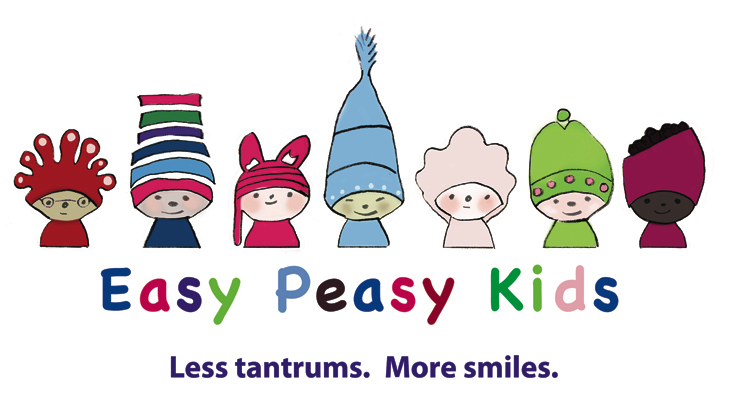 